Beste scouters! Wees paraat want het nieuwe scoutsjaar staat voor de deur! Wij, de leiding, hebben er alvast zin in en kijken ernaar uit om er weer een super-mega-top-jaar van te maken! Benieuwd wat er weer allemaal te beleven valt? Neem dan snel een kijkje en ontdek welke avonturen je zal meemaken! De groepsleidingGroepsleiding, wat is dat nu? Wel, bij dringende of belangrijke zaken kan je altijd bij de groepsleiding terecht. Zij zullen jullie helpen om eventuele problemen op te lossen. Dit scoutsjaar zijn er enkele veranderingen binnen de groepsleiding. Vanaf nu bestaat de groepsleiding uit Laura De Vilder (groepsleidster), Hanne Vogelaers (groepsleidster) en Dinah Kerrami (groepsleidster). De groepsadministratieVia de groepsadministratie kunnen we jullie op de hoogte houden van de gebeurtenissen in de scouts. Om deze communicatie vlot te laten verlopen is het belangrijk om jullie zo snel mogelijk in te schrijven en na te kijken of je e-mail adres klopt. Dit kunnen jullie doen op de startdag. Ben je toch nog niet zeker of je je meteen wilt inschrijven, geen zorgen! Je kan je nog tot en met 18 oktober inschrijven. Mijn scoutsdas steekt nog in de was … De scouts is een groepsgebeuren. Om dit mee uit te dragen, is ieder lid verplicht om elke vergadering in orde te zijn met zijn of haar uniform! D.w.z.: Kapoenen dragen een das en een groene T-shirt, en alle andere leden zijn voorzien van een das en een scoutshemd (groene T-shirt is voor hen niet meer verplicht). De T-shirts worden op bestelling verkocht en de dassen worden voor de vergaderingen vanaf 13u30 en na de vergadering vanaf 17u00 verkocht.De jaarkalenderHieronder staan alle belangrijke scoutsactiviteiten nog even opgesomd. Vergeet deze zeker niet in de agenda op te schrijven!Aanwezigheid – da’s top!Vanaf dit jaar gaan we wat in het oog houden hoe vaak onze leden naar de scouts komen. We vragen om toch zeker 10 keer een vergadering meegedaan te hebben zodat we onze leden zeker goed genoeg kennen voordat we op kamp vertrekken. Laat graag ook even iets aan de takverantwoordelijk weten bij afwezigheid dan weten we voor hoeveel leden we een vergadering moeten plannen!EHBV - Eerste hulp bij vragenVragen, opmerkingen of suggesties? Je kan jouw takleiding steeds bereiken!Voor dringende zaken kan je altijd terecht bij de groepsleiding via scoutsvossem@outlook.comGiversGroepsleidingGivers programmaBOekjeeeeEEEE September - OktoberHELABAA GIVERS! Het nieuwe scoutsjaar is van start gegaan en wij hebben enorm veel zin in een spiksplinternieuw jaar, of corona dit ook heeft is natuurlijk de vraag… Hopelijk zal het virus ons niet te veel dwars liggen maar hier is alvast het eerste programmaboekje van dit jaar.Zondag 13 september: 14u – 17u STAAAARTDAG Jullie tamme givers kennende verwachten we jullie allemaal voor de verandering eens met overvol enthousiasme voor de start van het nieuwe scoutsjaar, zin innnn!!!!Vrijdag 18 september: 19u30 – 22u Nieuw jaar, nieuwe leiding en nieuwe leden = tijd voor een kennismakingsavond! Vergeet jullie niet warm aan te kleden en denk alvast eens goed na over een interessant feitje over jezelf.Zondag 27 september:  14u – 17u Aangezien het jaarlijks weekend van de jeugd dit jaar jammer genoeg niet door kan gaan, zullen we maar ons eigen weekend van de jeugd organiseren. Benieuwd? KOM DAN AF HE!Zondag 4 oktober Jullie allerliefste leiding is dit weekend op leidingsweekend, geen scouts dus :((((((( Wel de ideale gelegenheid om eens extraaaa lang uit te slapen.Zondag 11 oktober: 14u – 17u  Wie zal er een bekende tiktokker worden, 12 keer scheiden of een carrière maken in de vleesetende planten industrie? Jaja je hoort het goed, vandaag spelen we levensweg! Welke kaarten heeft het leven voor jou in petto? Kom het vandaag te weten! Zondag 18 oktober: 14u – 17u  Exact 153 jaar geleden kocht Amerika het prachtige Alaska over van Rusland. Nu 153 jaar later dreigt Putin Rusland terug te stelen van Mister President Trump! HELP, wat nu????Vrijdag 23 oktober 20u  Dit nieuwe scoutsjaar vliegen we er meteen vollenbak in, en dit door niets minder dan een hoe vettiger hoe prettiger. Be there or be square (met kleren die vuil mogen worden natuurlijk )!Héél veel (coronaproof) kusjes van jullie giverleiding en tot volgende maand xxxxx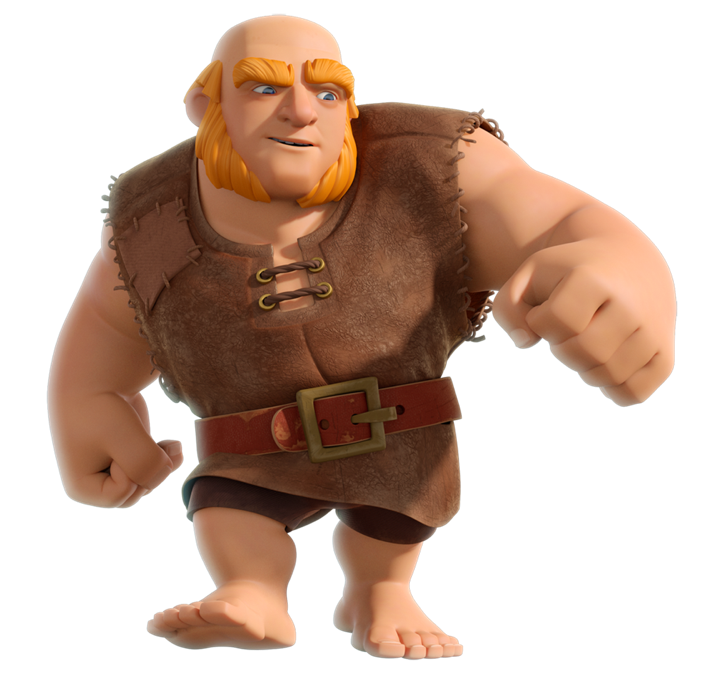 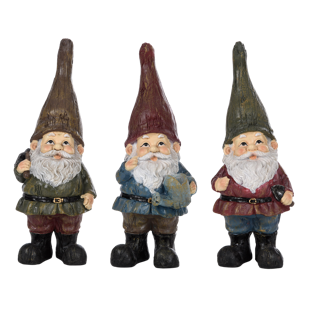 Voorwoord-        Giversdata activiteitomschrijvingJuli 15-25 juliKampLeen Dehaes TAKVERANTWOORDELIJKE0495 89 55 49leen.dehaes@hotmail.comDries Buysse0488 22 84 94dries.buysse1@gmail.comElena Levecq0498 10 66 06elena.levecq@hotmail.comLaurence Corcoles0468 18 56 67laurence.corcoles@gmail.comLaura De VilderGROEPSLEIDSTER0471 70 84 98laura.devilder@hotmail.com scoutsvossem@outlook.comHanne VogelaersGROEPSLEIDSTER0491 50 56 47hanne.vogelaers@outlook.comDinah KerramiGROEPSLEIDSTER0472 58 55 86dinah.k@hotmail.com